Diocesi di Trapani 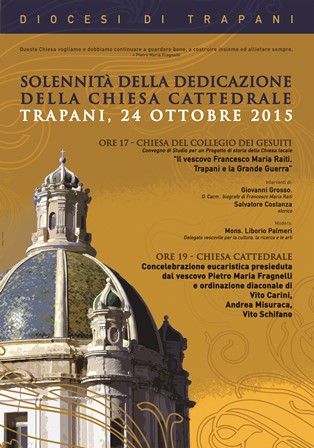 “Una Casa per narrare” Scuola Teologica pastorale - STPBiennio di Teologia di Base Terzo Anno di Specializzazione Pastorale ………………………………………………………………………………………………………………..SEGNALAZIONE DEL PARROCO      Al direttore della Scuola Teologica pastorale Io ……………………………….. Parroco della Parrocchia ………………………………............segnalo per la partecipazione alla STP …………………………………………………………….L’interessato chiede di frequentare il …… Anno presso il centro di ………………………………...Specificare nel caso in cui si intenda frequentare come semplice uditore:Data …/…/… …		Il parroco …………………………...          Timbro della parrocchia N.B: In conformità al codice della privacy (1-1-2004/ex legge 675-96) i dati personali saranno soggetti al massimo riserbo e verranno utilizzati dalla STp solo per attività di informazione dell’interessato e non saranno messi a disposizione di altri che non sia la Curia Vescovile di Trapani. Si garantisce inoltre che su richiesta dell’interessato questi dati potranno essere eventualmente rettificati.SCHEDA DI ISCRIZIONENome e Cognome ………………………….. Luogo e data di nascita ……………................ …/…/…Indirizzo …………………………………………………. Città ……………………………… CAP. …………Professione ……………………………… Titolo di studio ……………………………………………………Telefono …………………………………… e-mail ……………………………………………………………...Servizio pastorale e luogo di svolgimento …………………………………………………………………..Eventuale gruppo di appartenenza ………………………………………………………………………….. Contributo di iscrizione … …                  Firma dell’interessato …………………………………CENTRIAnno  TRAPANI Trapani EgadiERICEErice/C.SantaValderice PACECOCUSTONACISan Vito Custonaci BusetoALCAMOCASTELL.CastellammareCalatafimi1° Anno Teologia di Base 2° Anno Teologia di Base 3° AnnoSpecial. Pastorale AMBITO REGALEAMBITO REGALEAMBITO SACERDOTALEAMBITO SACERDOTALEAMBITO PROFETICOAMBITO PROFETICO……………………….